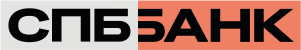 QUESTIONNAIRE OF THE CORPORATE BENEFICIARYАНКЕТА ВЫГОДОПРИОБРЕТАТЕЛЯ – ЮРИДИЧЕСКОГО ЛИЦАThe Questionnaire was completed by (Анкету заполнил):________________________________________________________________________________________________________(For Corporate Client: title, full name of the sole executive body, or a person acting on the basis of a power of attorney, the signature is mandatory)(For an Individual Client: Full name, the signature is mandatory)(Для Клиента – юридического лица: должность, Ф.И.О. единоличного исполнительного органа, либо лица, действующего на основании доверенности, подпись – обязательно)(Для Клиента - физического лица: ФИО, подпись - обязательно)Date of completion of the Questionnaire "_____" _________________ 20_____Дата заполнения Анкеты_____________________________________________________________BANK notes:Отметки БАНКАThe employee in charge of entering the initial / updated information into the electronic database  Сотрудник, ответственный за внесение первоначальных/обновленных сведений в электронную базу данных__________________________________________________________    (Full name, position of the Bank employee, date)     (Ф.И.О., должность сотрудника Банка, дата) Date of updating the information about the Beneficiary "_____" _________________ 20_____Дата обновления сведений о ВыгодоприобретателеDear Customer! PJSC "SPB Bank" kindly asks you to carefully and thoroughly fill out this Questionnaire, made in accordance with the laws of the Russian Federation.All fields of the Questionnaire are mandatory.Уважаемый клиент! ПАО «СПБ Банк» убедительно просит Вас внимательно и подробно заполнить данную Анкету, составленную в соответствии с законодательством Российской Федерации.Все поля Анкеты обязательны для заполнения.Dear Customer! PJSC "SPB Bank" kindly asks you to carefully and thoroughly fill out this Questionnaire, made in accordance with the laws of the Russian Federation.All fields of the Questionnaire are mandatory.Уважаемый клиент! ПАО «СПБ Банк» убедительно просит Вас внимательно и подробно заполнить данную Анкету, составленную в соответствии с законодательством Российской Федерации.Все поля Анкеты обязательны для заполнения.Dear Customer! PJSC "SPB Bank" kindly asks you to carefully and thoroughly fill out this Questionnaire, made in accordance with the laws of the Russian Federation.All fields of the Questionnaire are mandatory.Уважаемый клиент! ПАО «СПБ Банк» убедительно просит Вас внимательно и подробно заполнить данную Анкету, составленную в соответствии с законодательством Российской Федерации.Все поля Анкеты обязательны для заполнения.1Name, corporate name of the organization in Russian (full and abbreviated), organizational and legal formНаименование, фирменное наименование организации на русском языке (полное и сокращенное), организационно-правовая форма2Name, company name (full and abbreviated) in a foreign language (if any)Наименование, фирменное наименование (полное и сокращенное) на иностранном языке (при наличии)3Russian taxpayer identification numberРоссийский идентификационный номер налогоплательщикаFederal State Statistical Observation Form CodeКод формы федерального государственного статистического наблюденияRussian TIN for a resident: Russian TIN or CFO for a non-resident (if any):(Российский ИНН для резидента: Российский ИНН или КИО для нерезидента (при наличии)):4Primary State  Registration Number (for a resident - PSRN, for a non-resident - Number of the record on the accreditation of a branch, representative office of a foreign legal entity in the state register of accredited branches, representative offices of foreign legal entities;Registration number in the register of branches and representative offices of international organizations and foreign non-profit non-governmental organizations;Registration number of the legal entity at the place of establishment and registration Государственный  регистрационный номер (для резидента – ОГРН, для нерезидента - номер записи об аккредитации филиала, представительства иностранного юридического лица в государственном реестре аккредитованных филиалов, представительств иностранных юридических лиц,Реестровый номер в реестре филиалов и представительств международных организаций и иностранных некоммерческих неправительственных организаций;Регистрационный номер юридического лица по месту учреждения и регистрации5Place of state registration (location)Место государственной регистрации (местонахождение)6Legal entity addressАдрес юридического лица7Full name of the Client, TINНаименование или ФИО Клиента, ИНН7Full name of the Client, TINНаименование или ФИО Клиента, ИНН(Full name of the client)(наименование, ФИО клиента)7Full name of the Client, TINНаименование или ФИО Клиента, ИННThe Client's TIN (ИНН Клиента)The Client hereby confirms the accuracy of the information about the Beneficiary specified in the Questionnaire.Клиент настоящим подтверждает достоверность сведений о Выгодоприобретателе, указанных в Анкете.The Client hereby confirms the accuracy of the information about the Beneficiary specified in the Questionnaire.Клиент настоящим подтверждает достоверность сведений о Выгодоприобретателе, указанных в Анкете.The Client hereby confirms the accuracy of the information about the Beneficiary specified in the Questionnaire.Клиент настоящим подтверждает достоверность сведений о Выгодоприобретателе, указанных в Анкете.In case of changes in identification data, the Client shall make changes to the Questionnaire and submit it to the Bank within five working days from the date when he learned/should have learned about the changes.При изменении идентификационных данных Клиент вносит изменения в Анкету и предоставляет ее в Банк в течение пяти рабочих дней с даты, когда он узнал/должен был узнать об изменениях.In case of changes in identification data, the Client shall make changes to the Questionnaire and submit it to the Bank within five working days from the date when he learned/should have learned about the changes.При изменении идентификационных данных Клиент вносит изменения в Анкету и предоставляет ее в Банк в течение пяти рабочих дней с даты, когда он узнал/должен был узнать об изменениях.In case of changes in identification data, the Client shall make changes to the Questionnaire and submit it to the Bank within five working days from the date when he learned/should have learned about the changes.При изменении идентификационных данных Клиент вносит изменения в Анкету и предоставляет ее в Банк в течение пяти рабочих дней с даты, когда он узнал/должен был узнать об изменениях.